2019年污泥处理与资源利用国际高峰论坛暨国际标准化组织（ISO）污泥处理和利用标准工作组会议（请提前报名，限400人）时间：2019年9月19日～20日，9月18日报到，19日 早上8：00—晚上 22:00会场研讨交流，20日工程参观交流 地址：内蒙古饭店 （呼和浩特市乌兰察布西路31号） 指导单位内蒙古自治区人民政府国家标准化管理委员会主办单位内蒙古市场监督管理局中国标准化研究院ISO/TC 275污泥回收循环处理和处置标准化技术委员会《中国给水排水》杂志社有限公司中国市政工程华北设计研究总院有限公司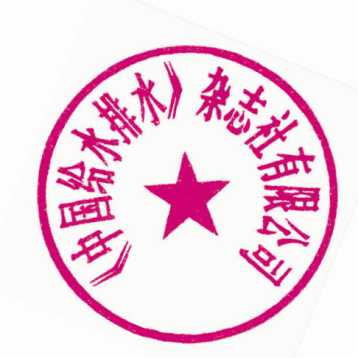 承办单位《中国给水排水》杂志社有限公司内蒙古自治区标准化院协办单位上海巴安水务股份有限公司北京梅凯尼克环保科技有限公司中国建设科技集团股份有限公司天津创业环保集团股份有限公司广东芬尼克兹节能设备有限公司 中国给水排水品牌委员会《亚洲环保》 济南浦华会展服务有限公司中国水业网（www.water8848.com ）支持单位《给水排水》中国科学院地理科学与资源研究所哈尔滨工业大学环境学院污泥安全处置与资源化技术国家工程实验室上海市城市建设设计研究总院(集团)有限公司 中国市政工程中南设计研究总院有限公司青岛欧仁环境科技有限公司北京林业大学环境科学与工程学院武汉理工大学土木工程与建筑学院 北京排水集团 科技研发中心东北大学 浙江大学江南大学环境学院  斯坦福大学威廉与克罗伊•科蒂加资源回收研究中心战略合作微信平台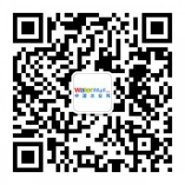 
（微信名称：中国给水排水  微信号：cnww1985  ）  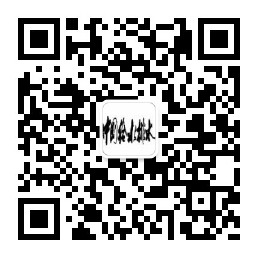 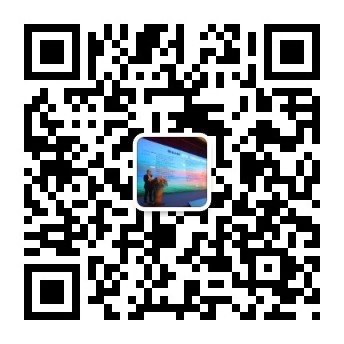 （微信名称：水环境生态圈  微信号：iwacnww ） 背景介绍污泥的处理处置是国际污水处理和固废处理行业关注的热点。2013年，国际标准化组织（International Standard Organization, ISO）发起成立ISO/TC275污泥回收循环处理和处置标准化技术委员会。中国标准化研究院（资源与环境分院）为ISO/TC275国内对口单位。ISO/TC275的主要任务是收集整理各成员国相关行业的意见，提出国际标准新提案；组织各成员国专家研制国际标准。现包括8个工作组：WG 1：Terminology 术语WG 2：Characterization methods表征方法WG 3：Digestion 发酵WG 4：Land application 土地利用WG 5：Thermal process 热处理WG 6：Thickening & Dewatering 浓缩和脱水WG 7：Inorganics & nutrients recovery 无机有机质的回收WG8：Communication and Management of Public Perception 公众意识的交流和管理从2013年起，污泥回收循环处理和处置标准化技术委员会（ISO/TC275）先后在法国、加拿大、澳大利亚、爱尔兰、日本、奥地利等国召开了技术委员会工作会议。会议期间平行召开污泥处理与资源利用技术论坛，参会代表除工作委员会各成员国代表外，还有来自各国的高校、科研院所和污水污泥处理企业人士。2019年计划在中国呼和浩特召开，会议时间为2019年9月16日～20日。其中污泥处理与资源利用国际高峰论坛会议计划在2019年9月19日～20日召开。为了破解我国城镇污泥处理处置难题，了解新形势下国际国污泥处理处置的现状、技术与发展趋势，学习发达国家城镇污泥无害化处理工程技术及污泥资源化利用方面的先进经验，推动我国污泥处理处置技术创新与行业产业链拓展，拟定于2019年9月19～20日在内蒙古呼和浩特召开“污泥处理与资源利用国际高峰论坛暨国际标准化组织（ISO）污泥处理和利用会议”。专题研讨污泥资源回收、资源利用、处理处置以及产业链协同创新等技术、政策与实践。会议邀请国际标准化组织委员、我国行业主管领导、专家、环保企业家共同交流探讨污泥处理处置方面的政策、建设、运行等经验，会后安排参观考察。欢迎相关业务的主管单位、科学院校、设计院所、排水与污水处理等水务企业、装备制造业等技术与管理人员参加。中国标准化研究院资源与环境分院《中国给水排水》杂志社主题报告1、Amin K. Melsa  德国DWA - the German pool of knowledge concerning waste water, sewage sludge and waste2、Pascal GINISTY法国Sludge thickening and dewatering : Feasability, optimization and innovation3、日本Mr. Hiroyuki SHIGEMURA (JISC)(题目待定)4、Ludovico Spinosa（意大利）：Re-thinking and re-conceptualizing the sludge/biosolids management within the water cycle5、ISO/TC275 秘书或主席（国际标准的情况介绍）： 6、题目：城市污泥资源化过程的环境风险与污染控制策略  Envieonment risk of sewage sludge resources and its pollution control strategy 报告人：郑国砥，博士/副研究员 ，中国科学院地理科学与资源研究所 7、题目：污泥稳定化判定方法与产物资源化利用An innovative methodology for sludge stabilization evaluation and treatment products for resource utilization报告人：梅晓洁  Mei Xiaojie  上海市城市建设设计研究总院（集团）有限公司Shanghai Urban Construction Design & Research Institute Groups Co., Ltd. 8、题目：超低温带式污泥干化减量方案介绍
报告人：广东芬尼克兹节能设备有限公司  易毅  芬尼克兹污泥干化事业部总经理 9、题目：污泥安全资源化利用方向研究 Research on sustainable approach of sludge resource utilization   报告人：哈尔滨工业大学  许国仁 教授  Professor Xu Guoren, Harbin Institute of Technology  10、题目：污泥农用污染控制标准的制定  standard of pollution control for sewage sludge  application in agriculture   报告人：中国科学院地理科学与资源研究所  陈同斌  研究员/博导11、题目：污泥处理处置工程技术探讨 Discussion on Engineering Technology of Sludge Treatment and Disposal 报告人：中国市政工程华北设计研究总院有限公司  李成江  顾问总工12、题目：电磁波加载A／A／O工艺回流系统的污泥减量研究Reflux system loaded by electromagnetic wave in anaerobic-anoxic-aerobic reactor : in-situ sludge reduction  报告人：武汉理工大学土木工程与建筑学院   桑稳姣  副教授School of Civil Engineering and Architecture, Wuhan University of Technology   13、题目：污水处理厂剩余活性污泥的调理与脱水过程研究Study on the conditioning and dewatering process of excess activated sludge in WWTP   报告人：北京林业大学环境科学与工程学院   王毅力  教授、博士生导师、学院副院长 14、题目：基于热水解高级厌氧消化和侧流厌氧氨氧化的污泥处理处置北京模式    Conquering Beijing’s Biosolids Management Challenges with Thermohydrolysis Pretreatment and Side-stream Anammox   
 报告人：王佳伟  北京排水集团 科技研发中心  主任  15、题目：超高温好氧堆肥技术的研究  Research on Ultra High Temperature Aerobic Composting Technology 报告人：东北大学  朱彤  教授 剩余污泥超高温好氧堆肥技术的研究报告人：朱彤，东北大学，教授摘要：超高温好氧堆肥是有机物降解发酵过程中产生高温现象，其发酵温度平均超过80度，甚至超过100度，极限情况下超过120度。其中主要原因是超高温菌（嗜热菌）在生长时，快速降解有机质而导致的热量堆积。普通的微生物发酵过程中，如果温度超过80度，微生物将会死亡，导致后续发酵难以维持。而超高温嗜热菌由于其的耐高温特性则克服了这一缺陷，同时由于发酵温度高，有机物的水分蒸发加快，高温菌的快速生长也加快了水分的利用，其结果是水分的快速去除和有机物的快速腐熟。通过对市政污泥的发酵研究，结果证明污泥的干化周期平均12天，含水率可达35%，而且具有耐寒冷天气的能力。Study on Treatment of Excess Activated Sludge by Ultra-high Temperature Aerobic Composting TechnologyReporter: Zhu Tong Professor, Northeast UniversityAbstractUltra-high temperature aerobic composting refers to the phenomenon that organic matter is degraded to produce a high-temperature environment during fermentation. The average fermentation temperature of ultra-high temperature aerobic composting is more than 80 ºC, even more than 100 ºC, and the limit is more than 120 ºC. The main reason is heat accumulation, caused by the rapid degradation of organic matter by ultra-high temperature bacteria (thermophilic bacteria). In the traditional fermentation process, when the fermentation temperature exceeds 80 ºC, the high-temperature environment kills most microorganisms, which makes the subsequent fermentation difficult to maintain. Thermophilic bacteria overcome this defect due to its high temperature resistance, and the high-temperature environment accelerates the decomposition of organic matter and the evaporation of water. At the same time, the reproduction of thermophilic bacteria also accelerates the utilization of water by microorganisms, resulting in the rapid removal of water and the rapid maturation of organic matter. The experimental result shows that the average fermentation period of sludge is 12 days, the moisture content of the product is less than 35%, and the fermentation can also be carried out normally in winter. 16、题目：中国污泥处理领域发展瓶颈与新技术突破一以废治废、节能减排、“泥“"霾"共治   Bottlenecks in the development of sludge treatment in China and breakthroughs in new technologies: energy conservation, emission reduction, and integrated management of sludge and air pollution报告人：浙江大学 翁焕新  教授、博士生导师17、题目：汚水汚泥中的微塑料汚染的严重性对汚泥处理与管理的挑战  Emerging Pollution by Microplastics in Wastewater Impacts the Treatment Process and Management of Sludge报告人：吴唯民博士 (Dr. Wei-Min Wu), 美国斯坦福大学土木与环境工程系高级研究员, 斯坦福大学威廉与克罗伊•科蒂加资源回收研究中心国际合作部主任，斯坦福大学可持续发展和全球竞争力研究中心资深研究员题目：自来水厂污泥：是废物还是有用的资源  Waterworks Sludge: Waste or Useful Resource
报告人 ：Yaqian Zhao (赵亚乾)（Xi’an University of Technology/University College Dublin）（西安理工大学/爱尔兰都柏林大学）Bio: 国际水协会会士(FIWA)陕西省”百人计划”特聘教授甘肃省”飞天学者”讲座教授Water Science & Technology副主编Waterworks Sludge: Waste or Useful Resource自来水厂污泥：是废物还是有用的资源Yaqian Zhao (赵亚乾)（Xi’an University of Technology/University College Dublin）（西安理工大学/爱尔兰都柏林大学）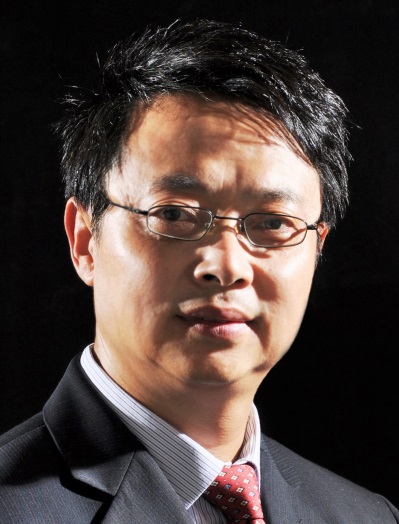 Bio: 国际水协会会士(FIWA)陕西省”百人计划”特聘教授甘肃省”飞天学者”讲座教授Water Science & Technology副主编19、题目：巴安水务污泥处理案例分析    SafBon Water Service  sludge treatment case analysis 报告人：上海巴安水务股份有限公司  郭海军  营销总监20、题目：城市污泥液态厌氧发酵生产高附加值产品机制与工艺  Production of high value added products by liquid anaerobic fermentation from sewage sludge：mechanism and process   报告人：江南大学环境学院   刘和    教授/院长21、题目：污泥处理处置系统解决方案及工程案例分享报告人：北京梅凯尼克环保科技有限公司 （报告正在完善中）参会人员（部分）1、政府管理部门：建设厅、城建局、各地建委、水务局、环保局（厅）、排水处、海绵办、开发区管理部门、各地方河湖长单位等。2、行业协会：国内外知名行业协会学会代表等；各地供水排水协会学会代表等；中国给水排水品牌委员会会员单位代表等。3、设计单位、工程总承包公司：中国市政工程华北设计研究总院、中国市政工程西北设计研究院、北京市市政工程设计研究总院、中国市政工程中南设计研究院、中国市政工程东北设计研究院、中国市政工程西南南设计研究院、上海市政工程设计研究总院、天津市市政工程设计研究院、上海市城市建设设计研究总院(集团)、广州市市政工程设计研究总院、同济大学设计院、天津大学设计院、中国能源建设集团、中国铁道科学研究院、湖南省建筑设计院有限公司、深圳中铁二局工程有限公司、太原市市政工程设计研究院、河南省城乡规划设计研究总院、中国市政工程华北设计研究总院有限公司昆明分公司、福州城建设计研究院有限公司、镇江市规划设计研究院、同济大学建筑设计研究院（集团）、武汉市勘察设计有限公司、浙江省工业设计研究院、浙江省环科院、中国航空规划设计研究总院有限公司、河南省建筑设计研究院有限公司、福州市规划设计研究院、辽宁城建设计院、北京市市政工程设计研究总院有限公司广东分院、中设设计集团、山东省阳光工程设计院、光大环保技术研究院、中船第九设计研究院工程有限公司、北京京城环保股份有限公司、华陆工程科技有限责任公司 (化学工业部第六设计院)、中国联合工程有限公司、南京市市政设计院、净化集团（玉环）给排水设计研究院有限公司、山东省环科院、青岛市市政工程设计研究院、华锦建设集团股份有限公司、中建铁路投资建设集团有限公司、中国电建集团装备研究院有限公司、中化商务有限公司、中国联合工程有限公司、天津市水利科学研究院、北京市水科学技术研究院、武汉市给排水工程设计院、常德市市政建设有限责任公司、大唐环境产业集团股份有限公司、辽宁省市政工程设计研究院有限责任公司、南京市给排水工程设计院、北京京城环保股份有限公司、华汇生态环境产业有限公司等。4、高校（研究院所）：清华大学、台湾交通大学、中国科学院、同济大学、天津大学、中国人民大学、哈尔滨工业大学、中国科学院、重庆大学、北京工业大学、北京交通大学、北京建筑大学、河北农业大学城乡建设学院、江南大学 、武汉科技大学、华中科技大学、香港科大、上海大学、太原理工大学、太原学院、斯坦福大学 威廉与克罗伊•科第伽资源回收研究中心、中国科学院过程工程研究所、南京河海环境研究院、宁波诺丁汉大学、北京交通大学、中原工学院、浙江工商大学、河北工程大学、福建师范大学、吉林建筑大学、中南大学、江苏大学、中国科学院生态环境研究中心、苏州科技大学、西安理工大学、浙江工业大学、吉林化工学院、大连理工大学、中国科学院成都生物研究所、华东理工大学、韩国庆北国立大学、浙江大学热能所、武汉理工大学、武汉科技大学、大连民族大学 等。5、各地水务、环保、污泥投资建设运营单位：天津创业环保集团、北控水务集团、北京城市排水集团、北京首创、北京碧水源、启迪桑德、天津水务集团、成都市兴蓉环境、安徽国祯环保、深圳市水务(集团)、上海城投水务、重庆水务集团、东莞市水务投资、广州市水务投资集团、南京水务集团、杭州市水务集团、武汉市水务集团、沈阳水务集团、厦门水务集团、珠海水务集团、山东水务发展集团、青岛水务集团、济南水务集团、上海巴安水务、中环保水务投资、昆明滇池水务、云南水务、中国水务集团、中国水务投资、粤海水务、威立雅水务、苏伊士环境集团、中法水务投资、中国光大水务、贵州水务、海口市水务、华衍水务、天津华博水务、中环水务集团、成都排水、首创爱华市政环境、重庆康达环保、江苏长江水务、铁汉生态环境、沈阳振兴环保、大连德泰小窑湾污水处理有限公司、成都自来水公司、中美绿色投资管理有限公司、 信开水环境投资有限公司、重庆康达环保产业（集团）、中持水务、江苏大禹水务股份有限公司、银泰达环保集团有限公司、陕西环保集团、济宁中山公用水务有限公司、济南市西区污水处理厂、常州市金坛区城市污水处理有限公司、上海南汇自来水公司、包头排水公司、中山公用水务、镇江市水业总公司、国电东北环保产业集团、苏州工业园区中法环境技术有限公司、南京中电环保固废资源有限公司、启迪桑德环境资源股份有限公司、上海国惠环保科技集团有限公司、重庆市环卫集团、湖南军信环保集团、大连德泰控股有限公司、福建海峡环保集团股份有限公司、广州市花都净水有限公司、国电东北环保产业集团有限公司、福州市水务投资发展有限公司、首都机场动力公司、济宁中山水务公司、山东公用控股污水公司、湖南新晃污水厂、重庆渝水环保科技有限公司、浙江建投环保工程有限公司、北京城市排水集团研发中心、中海油节能环保服务有限公司、昆明滇池投资有限责任公司、东营市财金水务有限责任公司、昆明通用水务公司、合肥热电集团、瀚蓝绿电固废处理（佛山）有限公司、郑州市污水净化有限公司、北京首创污泥处置技术有限公司、天津生态城市政景观有限公司、金州水务集团股份有限公司、泰州城北污水处理厂、山西省各地水务集团公司、陕西省各地水务集团公司、昆明捷运泰富环保工程有限公司、沈阳振兴环保有限公司 等。6、环保、生态环境、污水、污泥处理处置技术和设备工程公司等。成都德菲环境工程有限公司、深圳瑞新达新能源科技有限公司、东莞市凯威尔环保材料有限公司、湖南北控威保特环境科技股份有限公司、可徕卡（上海）环境科技有限公司、蒂蔼欧环保科技发展(上海)有限公司、天津管得通环保科技有限公司、常州帕斯菲克自动化技术股份有限公司、湖北华耀生物科技有限公司、河南宜居环境建设有限公司、宇星科技发展(深圳)有限公司、无锡通源环保技术工程有限公司、宁波鸿环土工材料有限公司、湖南鼎玖能源环境科技股份有限公司、中大万邦（厦门）有机质科技有限公司、安德里茨（中国）有限公司、广东派沃新能源科技有限公司、郑州国研环保科技有限公司、河南爱尔福克化学股份有限公司、上海在伊环保科技有限公司、杭州水管家环保技术有限责任公司、安德里茨（中国）有限公司、Prof. Numrich GEV、大连青乌环保、江苏优联环境发展有限公司、科尼兹环保科技（大连）有限公司、北排建设、吉林省拓达环保、苏州四方特种滤布、无锡国联环保科技股份有限公司、河南百川畅银环保能源股份有限公司、新乡仲德能源科技有限公司、安阳艾尔旺新能源环境、成都中科能源环保有限公司、上海环保工程成套有限公司、科蓝博（北京）环境技术有限公司、石垣环境机械（苏州）有限公司、上海美伽水处理技术有限公司、上海力洁环保科技有限公司、维美德自动化公司、德国 Prof. Numrich GEV、昆山威胜达环保设备有限公司、辽宁裕嘉和盛环保科技有限公司、安徽国祯环保节能科技股份有限公司、合肥中安清源环保科技有限公司、奥图泰、菱重环环境技术、中国船舶重工集团公司第七一一研究所、河南光宇鸿恺电子、普茨迈斯特、艾特克控股集团、陕西先科环境、帕克环保技术、山东省环保产业股份有限公司、成都龙之泉科技股份有限公司、天津凯英科技发展、上海莱韦环保科技有限公司、上海泰誉环境科技有限公司、广州市百明汇照明科技有限公司、无锡爱姆迪环保科技有限公司、神美科技有限公司、上海同化新材料科技有限公司、山东华利环保工程有限公司、南京万德斯环保科技股份有限公司、福建创源环保有限公司、江苏东邦机械有限公司、北京华瑞朗斯水资源科技有限公司、株洲时代新材料科技股份有限公司、湖北加德科技股份有限公司、上海康识食品科技有限公司、天津凯英科技发展股份有限公司、索理思（巴斯夫）、广东天凯环保有限公司、上海贡境环境科技有限公司、江苏宝联气体有限公司、航天晨光股份有限公司、浙江天源环保科技股份有限公司、常州天兴环保科技有限公司、贝卡特环境技术（北京）有限公司、大连迈克环境科技工程有限公司、九洲环境科技（天津）有限公司、聚光科技（杭州）股份有限公司、浙江卓锦环保科技股份有限公司、广州凯能电器科技有限公司、天府重工有限公司、徐州三原环境工程有限公司、上海华严检测技术有限公司、北京清源华建环境科技有限公司、广东芬蓝环境科技有限公司、宁波甬和环保科技公司、格兰富（上海）公司、青岛金海晟环保科技公司、浙江三联环保科技公司、南京万德斯环保科技公司、青岛思普润环保科技公司、爱森絮凝剂中国公司、山东中科恒源环保公司、江苏康泰环保科技公司、山东恒远利废环保公司、深圳深能环保上洋公司、扬州四启环保设备有限公司、烟台桑尼核星环保设备有限公司、国美水技术公司、山东创业环保科技发展有限公司、太原正阳环境工程有限公司、大连海川博创环保科技有限公司、江苏博一环保科技有限公司、上海和惠生态环境科技有限公司、重庆金瑞图环保科技有限公司、香港侨邦国际有限公司、上海环信环境工程有限公司、中铝山东有限公司、华章科技、杭州楚天科技有限公司、常熟市德润智慧能源有限公司、重庆泽正、九洲环境科技（天津）有限公司、爱森(中国)絮凝剂有限公司、浙江卓锦环保科技股份有限公司、徐州巨旋重型机械有限公司、厦门曙光伟业环保工程有限公司、徐州格雷安环保设备有限公司、四川宏佳蚓生物科技有限公司、菱重环环境技术服务(北京)有限公司、湖南奇思环保设备制造有限公司、宁波格林兰生物质能源开发有限公司、杰瑞环保科技有限公司、山东蔚蓝生物科技有限公司、江苏富淼科技股份有限公司、上海中发环保(集团)有限公司等。企业赞助方案：联合主办单位（赞助费15-20万元） 协办单位 （赞助费6万元） 3、大会上发言（报告15分钟+5分钟问答）/ 文章发表2-3篇/2个代表,发资料，现场易拉宝1，论文集前彩插广告1P等共计3万元。4、会场外集中展示区展示桌（3万元每个，含2人参会费）。 5、其他赞助方式（如礼品、晚宴、抽奖奖品等），按实际发生金额支付。6、会议论文集（会刊）广告：封底15000元；封二12000元；封三10000元；前彩插首末页：12000元/页；前彩色插页：8000元/页。 7、政府部门、水务集团、设计院（集团）本单位团体 30人以上的，前30人按照2000元每人，超过30人的会议代表超过部分免费(同一单位,只收前30人会议费)，但须提前回执到 中国给水排水杂志社审核通过。有意协办或在会上进行交流、宣传的水务、工程公司、设备厂家等可与编辑部联系（022-27835639,13752275003 王领全）。六、参会和住宿会务费普通参会人员（设计院、水务公司、政府部门）为2300元/人（含会务、资料、场地、用餐、参观考察等费用）；2019年9月3日前返回参会回执并汇款的普通参会人员为2000元/人；设备工程技术企业参会人员为2900元/人；2019年9月3日前返回参会回执并汇款的设备厂家参会人员为2600元/人。现场不能刷卡交会议费。 注：需要现场或者提前领到发票的参会代表，请提前将会务费汇款到杂志社。会议费现场只能收现金，不能刷卡。（收款单位：《中国给水排水》杂志社有限公司；开户行：建行天津河西支行；账号：1200 1635 4000 5251 9625）。住宿：住宿和会场统一安排在内蒙古饭店（呼和浩特市乌兰察布西路31号），费用自理。返回参会回执时注明预订房间类型和数量,也可自行安排住宿。内蒙古饭店 （呼和浩特市乌兰察布西路31号）  【酒店房间紧张，请提前联系金晟会计，返回回执、预订房间并付款。如通过会务组预订房间，请提前联系中国给水排水杂志社的 金晟 会计18622273726，022-27836823  办理预定房间手续，请将预定住房首晚房费汇款至：金晟 6217 9002 0000 4602 885 中国银行天津分行；汇款时请注明入住参会代表姓名及单位名称】 组委会联系方式 	联系人 ： 王领全  13752275003（主办、协办、报告等）  孙磊 13702113519（展示、论文集广告）  任莹莹15122360102 (论文投稿，预订房间) 于菁琳会计 13821165596 (发票)彭秀华13920835820  (论文投稿) 金晟 会计18622273726 (发票，预订房间)电话：022-27835639    27835592   3752275003E-mail：wanglingquan88@163.com  cnwater@vip.163.com 传真：022-27835592                          邮编：300070  地址：天津市和平区新兴路52号都市花园大厦21层 2019年污泥处理与资源利用国际高峰论坛暨国际标准化组织（ISO）污泥处理和利用标委会会议参会回执(复印有效)请参会人员认真填写回执后，传真和E-mail传回，以便提前安排住宿。  传真：022-27835592  E-mail：wanglingquan88@163.com; cnwater@vip.163.com（微信名称：water8848  微信号：cnwater8848 ）大床房元/间夜（1人含单早餐，2人入住含双早）双床房450元/间夜（1人含单早餐，2人入住含双早）单位邮 编地址姓名性别部门职务电话手机E-mailE-mailE-mail是否住宿房间类型和数量汇款方式可提前汇会务费收款单位：《中国给水排水》杂志社有限公司开户行：建行天津河西支行     账号：1200 1635 4000 5251 9625 可提前汇会务费收款单位：《中国给水排水》杂志社有限公司开户行：建行天津河西支行     账号：1200 1635 4000 5251 9625 可提前汇会务费收款单位：《中国给水排水》杂志社有限公司开户行：建行天津河西支行     账号：1200 1635 4000 5251 9625 可提前汇会务费收款单位：《中国给水排水》杂志社有限公司开户行：建行天津河西支行     账号：1200 1635 4000 5251 9625 可提前汇会务费收款单位：《中国给水排水》杂志社有限公司开户行：建行天津河西支行     账号：1200 1635 4000 5251 9625 可提前汇会务费收款单位：《中国给水排水》杂志社有限公司开户行：建行天津河西支行     账号：1200 1635 4000 5251 9625 可提前汇会务费收款单位：《中国给水排水》杂志社有限公司开户行：建行天津河西支行     账号：1200 1635 4000 5251 9625 可提前汇会务费收款单位：《中国给水排水》杂志社有限公司开户行：建行天津河西支行     账号：1200 1635 4000 5251 9625 可提前汇会务费收款单位：《中国给水排水》杂志社有限公司开户行：建行天津河西支行     账号：1200 1635 4000 5251 9625 可提前汇会务费收款单位：《中国给水排水》杂志社有限公司开户行：建行天津河西支行     账号：1200 1635 4000 5251 9625 发票信息请逐项填写发票信息，以便给您开具发票(普票和专票都须填好四项内容)普票：发票抬头                             ；税号                      开户行及账号                                  ；详细地址和电话                           专票：发票抬头                             ；税号                      开户行及账号                                  ；详细地址和电话                           请逐项填写发票信息，以便给您开具发票(普票和专票都须填好四项内容)普票：发票抬头                             ；税号                      开户行及账号                                  ；详细地址和电话                           专票：发票抬头                             ；税号                      开户行及账号                                  ；详细地址和电话                           请逐项填写发票信息，以便给您开具发票(普票和专票都须填好四项内容)普票：发票抬头                             ；税号                      开户行及账号                                  ；详细地址和电话                           专票：发票抬头                             ；税号                      开户行及账号                                  ；详细地址和电话                           请逐项填写发票信息，以便给您开具发票(普票和专票都须填好四项内容)普票：发票抬头                             ；税号                      开户行及账号                                  ；详细地址和电话                           专票：发票抬头                             ；税号                      开户行及账号                                  ；详细地址和电话                           请逐项填写发票信息，以便给您开具发票(普票和专票都须填好四项内容)普票：发票抬头                             ；税号                      开户行及账号                                  ；详细地址和电话                           专票：发票抬头                             ；税号                      开户行及账号                                  ；详细地址和电话                           请逐项填写发票信息，以便给您开具发票(普票和专票都须填好四项内容)普票：发票抬头                             ；税号                      开户行及账号                                  ；详细地址和电话                           专票：发票抬头                             ；税号                      开户行及账号                                  ；详细地址和电话                           请逐项填写发票信息，以便给您开具发票(普票和专票都须填好四项内容)普票：发票抬头                             ；税号                      开户行及账号                                  ；详细地址和电话                           专票：发票抬头                             ；税号                      开户行及账号                                  ；详细地址和电话                           请逐项填写发票信息，以便给您开具发票(普票和专票都须填好四项内容)普票：发票抬头                             ；税号                      开户行及账号                                  ；详细地址和电话                           专票：发票抬头                             ；税号                      开户行及账号                                  ；详细地址和电话                           请逐项填写发票信息，以便给您开具发票(普票和专票都须填好四项内容)普票：发票抬头                             ；税号                      开户行及账号                                  ；详细地址和电话                           专票：发票抬头                             ；税号                      开户行及账号                                  ；详细地址和电话                           请逐项填写发票信息，以便给您开具发票(普票和专票都须填好四项内容)普票：发票抬头                             ；税号                      开户行及账号                                  ；详细地址和电话                           专票：发票抬头                             ；税号                      开户行及账号                                  ；详细地址和电话                           